Unit 2: Lista de Vocabulario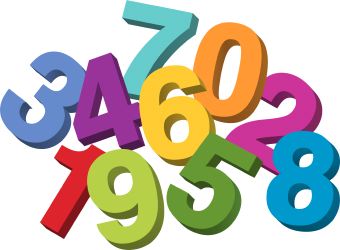 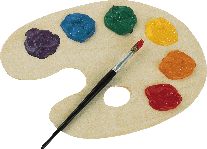 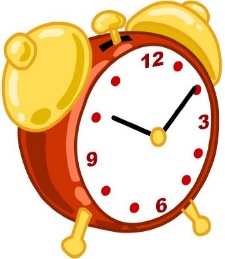 Los Números 0-100, Los Colores, y La Hora (time)Information is in Exploring Spanish Textbook on pg. 30 for numbers and pg. 166 for time.InglésEspañol           zero  ceroonetwothreefourfivesixseveneightnineteneleventwelvethirteenfourteenfifteensixteenseventeeneighteennineteentwentytwenty-onetwenty-twotwenty-threetwenty-fourtwenty-fivetwenty-sixtwenty-seven twenty-eighttwenty-ninethirtyAt 31 must use this format to write numbers: Tens# +   y + Ones#31: treinta y uno32: treinta y dos33: treinta y tresEtc. fortyfiftysixtyseventyeightyninetyone hundred+X-/ (divided by)=SonTime La horaWhat time is it?It’s 1 o’clock.It’s 2 o’clock.It’s midnight.Es medianoche.It’s noon.Es mediodía.Half (30 min.)mediaQuarter (15 min.)cuarto*MinusmenosYandOrangeRedPinkGrayGreenPurpleYellowBrownBlueBlackWhiteLos colorescolors